الأهداف: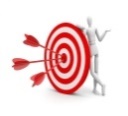 تجربة شعور ان يتعرض فرد من افراد المجموعة للعنصرية.تقبل الاخرين وعدم التمييز.الفئة المستهدَفة: 10-18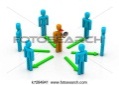 المدة الزمنية: 60 دقيقة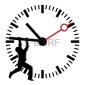 المواد اللازمة: 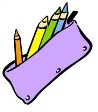 سير الفعالية: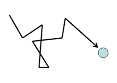 يقوم المرشد قبل موعد الفعالية بمشاهدة التجربة التالية كي يفهم سير الفعالية:تجربة العيون: https://www.youtube.com/watch?v=SjA2rm56TYI&t=607sيقوم المرشد بتطبيق هذه التجربة وتفريقهم حسب الطول ( طوال القامة وقصيري القامة)يقوم المرشد بجمع افراد المجموعة في دائرة ويقوم بالشرح :ملاحظات مهمة:التفرقة ممكن ان تكون على عوامل اخرى غير الطول مثال : شعر (مجعد ومالس..)على المرشد ان يكون بقمة الجدية وعدم المزاح ، وعليه ان يكون صارم لإنجاح مسرى الفعالية والاستفادة منها." هل سمعتم اخر الدراسات؟ جميع الافراد متوسطي وقصيري القامة هم الافضل اليوم ! " "هم اذكى من طوال القامة, أرق , وأجمل من طوال القامة , هل سمعتم يوما مثلا عن قصار القامة ؟ دائما هناك "طويلة هبيلة " سمعتوا عن حدا طويل ولطيف ؟ دائما الطوال بيضربوا حدا؟ هذه الحقيقة وهيك الابحاث بتقول ! متوسطي القامة هم افضل من طوال القامة, شئتم ام ابيتم !يقوم المرشد بإحضار لاصقات بلون احمر ويقوم بوضع لاصقة حمراء على جبين جميع طويلي القامة لتمييزهم من متوسطي القامة من بعيد يقوم المرشد بتحديد القوانين:على جميع طوال القامة الجلوس على الارض وليس على الكراسيممنوع على طوال القامة الخروج وشرب الماء لأنهم يضيعون الوقت في الخارجممنوع للأفراد طوال القامة بالتحدث, لأنهم يتحدثون تفاهات اغلب الوقتعلي ان اجمع هواتف جميع طوال القامة لان من صفاتهم عدم احترام الدرسممنوع على طوال القامة التحدث مع متوسطي القامة على الافراد متوسطي القامة تكوين مجموعة وطوال القامة عليهم الجلوس في زاوية الغرفةعلى المرشد ان يوزع الملحق 1 على المجموعتين بحيث يحتوي الملحق على مهام التي يجب تنفيذها بدون كلاميبدأ المرشد التحدي ومهما كانت نتائجه فهو يدعم مجموعة متوسطي القامة ويقزم من مجموعة طوال القامة مثال يمكن ان يستعمل الجمل الاتية: "طبعا لن تنجحوا فانتم لستم اذكياء كمتوسطي القامة" " لماذا برأيكم لم يتغلبوا عليكم طوال القامة؟ (لاننا افضل منهم- يجيب متوسطي القامة)...المرحلة الثانية:يقول المرشد , لقد كنت امزح معكم, لم تكن هناك اي شخصية  قصيرة القامة في التاريخ! وان كان, فهذا بفضل طوال القامة ! لم يكن هناك افضل من طوال القامة دائما وأبدا !! الافضل اليوم , ودائما , هم طوال القامة  "هم اذكى , أرق , وأجمل من متوسطي القامة. دائما هنالك اقوال عن قصار القامة : " الطويلة طول و عز والقصيرة حبة رز"  دائما الطوال هم الناس الطيبون, المعطاءون والمحبون؟ هذه الحقيقة وهيك الابحاث بتقول ! طويلي القامة هم افضل من قصيري القامة, شئتم ام ابيتم !يقوم المرشد بإحضار لاصقات بلون احمر ويقوم بوضع لاصقة حمراء على جبين جميع قصيري القامة لتمييزهم من متوسطي القامة من بعيد يقوم المرشد بتحديد القوانين:على جميع قصيري القامة الجلوس على الارض وليس على الكراسيممنوع على قصيري القامة الخروج وشرب الماء لأنهم يضيعون الوقت في الخارجممنوع للأفراد قصيري القامة بالتحدث, لأنهم يتحدثون تفاهات اغلب الوقتعلي ان اجمع هواتف جميع قصيري القامة لان من صفاتهم عدم احترام الدرسممنوع على قصيري القامة التحدث مع طوال القامة كيف لا يعدوهم بسخافتهم على الافراد طويلي القامة تكوين مجموعة والجلوس بمركز الصف  وقصيري القامة عليهم الجلوس في زاوية الغرفة" يمكن اضافة جمل اخرى من اختيار المرشد التي تدعم هذا الموقف وهذه  التفرقة "على المرشد ان يوزع الملحق 2 على المجموعتين بحيث يحتوي الملحق على مهام التي يجب تنفيذها بدون كلاميبدأ المرشد التحدي ومهما كانت نتائجه حتى لو قصيري القامة تغلبوا في التحدي فهو يدعم مجموعة طوال القامة ويقزم من مجموعة قصيري القامة مثال يمكن ان يستعمل الجمل الاتية: "طبعا لن تنجحوا فانتم لستم اذكياء كطوال القامة" "  يوجه المرشد السؤال التالي لطوال القامة :لماذا برأيكم لم يتغلبوا عليكم قصيري القامة ؟ (لأننا افضل منهم- يجيب طويلي القامة)...